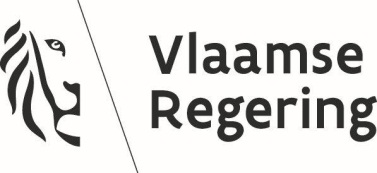 DE VLAAMSE MINISTER VAN BINNENLANDS BESTUUR, BESTUURSZAKEN, INBURGERING EN GELIJKE KANSENNOTA AAN DE VLAAMSE REGERINGBetreft:	- ontwerp besluit van de Vlaamse Regering tot aanwijzing van een waarnemend provinciegouverneur van de provincie (naam)-           1. SITUERING A. BELEIDSVELD/BELEIDSDOELSTELLINGBeleidsdomein:  Kanselarij, Bestuur, Buitenlandse Zaken en JustitieBeleidsveld: Binnenlands Bestuur en StedenbeleidB. VORIGE BESLISSINGEN EN ADVIEZENHet wetgevingstechnisch- en taalkundig advies is niet vereist voor besluiten betreffende individueel personeelsbeheer.2. INHOUDA. ALGEMENE TOELICHTINGHet ambt van ( voornaam naam) als gouverneur van de provincie (naam), neemt een einde op (datum).In afwachting van de benoeming van een gouverneur van de provincie (naam)stel ik voor een tijdelijke vervanger te voorzien die per (datum) het ambt van waarnemend gouverneur van de provincie (naam) zal opnemen.B. TOELICHTING BIJ DE ARTIKELENHet komt overeenkomstig artikel 38/1 van het personeelsstatuut toe aan de benoemende overheid (de Vlaamse Regering) om, in afwachting van een nieuwe provinciegouverneur een tijdelijke vervanger aan te duiden (als commissaris van de Vlaamse en federale Regering). In afwachting van de benoeming van een nieuwe provinciegouverneur stel ik voor deze functie tijdelijk te laten uitoefenen door (voornaam naam), zodat de continuïteit verzekerd is.3. BESTUURLIJKE IMPACTBUDGETTAIRE IMPACT VOOR DE VLAAMSE OVERHEIDHet voorstel heeft geen weerslag op de begroting van de Vlaamse overheid.  Het advies van de inspecteur van Financiën en het akkoord van de Vlaamse minister van Begroting en Financiën is niet vereist.IMPACT OP HET PERSONEEL VAN DE VLAAMSE OVERHEIDHet voorstel heeft geen weerslag op het personeelsbestand en op het personeelsbudget.      Volgend op de beëindiging van het ambt van gouverneur van de provincie (naam)       wordt een waarnemend gouverneur aangesteld met eenzelfde jaarsalaris.IMPACT OP DE LOKALE EN PROVINCIALE BESTURENVoorliggend ontwerpbesluit heeft geen impact op het personeel, de werkingsuitgaven, investeringen, schuld en ontvangsten van de lokale en provinciale besturen.4. VERDER TRAJECTDe Vlaamse minister van Binnenlands Bestuur, Bestuurszaken, Inburgering en Gelijke Kansen voert deze beslissing uit en laat het besluit publiceren in het Belgisch Staatsblad.5. VOORSTEL VAN BESLISSINGDe Vlaamse Regering beslist:1° (voornaam naam), geboren te (geboorteplaats en -datum) , in afwachting van de benoeming van de provinciegouverneur, met ingang van (datum), aan te wijzen tot waarnemend gouverneur van de provincie (naam),2° haar goedkeuring te geven aan bijgaand ontwerp-besluit van de Vlaamse Regering tot  aanwijzing van een waarnemend provinciegouverneur van de provincie (naam);3° dat (voornaam naam) alvorens het ambt van waarnemend gouverneur te aanvaarden, de eed aflegt in handen van de Vlaamse minister, bevoegd voor het binnenlands bestuur en het stedenbeleid;4° de Vlaamse minister, bevoegd voor het binnenlands bestuur en het stedenbeleid, te belasten met de uitvoering van dit besluit;5° de Vlaamse minister, bevoegd voor het binnenlands bestuur en het stedenbeleid, te gelasten het voormelde besluit van de Vlaamse Regering bij uittreksel te laten publiceren in het Belgisch Staatsblad.De Vlaamse minister van Binnenlands Bestuur, Bestuurszaken, Inburgering en Gelijke KansenBart SOMERSBijlage:ontwerp van besluit van de Vlaamse Regering tot aanwijzing van een waarnemend provinciegouverneur van de provincie (naam)Samenvatting Volgend op het eervol ontslag dat wordt verleend aan (voornaam naam) als gouverneur van de provincie (naam)  wordt (voornaam naam) aangewezen als  waarnemend gouverneur van de provincie (naam)  en dit voor de duur van de vacature.